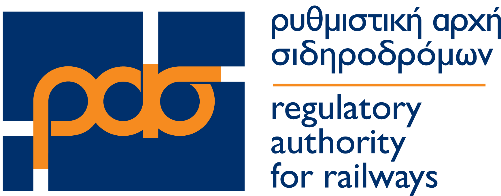 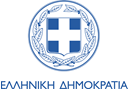 ΚΕΕΗμερομηνία …… / 07/ 2023Ο / Η   ΑΙΤΩΝ / ΑΙΤΟΥΣΑ(Υπογραφή)ΣΥΝΗΜΜΕΝΑ ΔΙΚΑΙΟΛΟΓΗΤΙΚΑ (δεν προσκομίζονται κατά την  επανεξέταση):Αντίγραφο ΑΔΤ / ΔιαβατηρίουΒεβαίωση  Επιτυχούς Παρακολούθησης Προγράμματος Εκπαίδευσης ΟΣΕΈντυπο Δήλωσης για την Προστασία  Δεδομένων Προσωπικού ΧαρακτήραΑπόδειξη Πληρωμής e-Παράβολο Αριθμός πρωτοκόλλου:Ημερομηνία:ΑΙΤΗΣΗ ΥΠΟΨΗΦΙΟΥ ΜΗΧΑΝΟΔΗΓΟΥ ΓΙΑ ΤΗ ΣΥΜΜΕΤΟΧΗ ΤΟΥ ΣΕ ΕΞΕΤΑΣΕΙΣ ΑΠΟΚΤΗΣΗΣ ΑΔΕΙΑΣ ΜΗΧΑΝΟΔΗΓΟΥ ΑΙΤΗΣΗ ΥΠΟΨΗΦΙΟΥ ΜΗΧΑΝΟΔΗΓΟΥ ΓΙΑ ΤΗ ΣΥΜΜΕΤΟΧΗ ΤΟΥ ΣΕ ΕΞΕΤΑΣΕΙΣ ΑΠΟΚΤΗΣΗΣ ΑΔΕΙΑΣ ΜΗΧΑΝΟΔΗΓΟΥ ΑΙΤΗΣΗ ΥΠΟΨΗΦΙΟΥ ΜΗΧΑΝΟΔΗΓΟΥ ΓΙΑ ΤΗ ΣΥΜΜΕΤΟΧΗ ΤΟΥ ΣΕ ΕΞΕΤΑΣΕΙΣ ΑΠΟΚΤΗΣΗΣ ΑΔΕΙΑΣ ΜΗΧΑΝΟΔΗΓΟΥ (Απόφαση ΡΑΣ 10720/18.07.2019 Β’2962)(Απόφαση ΡΑΣ 10720/18.07.2019 Β’2962)(Απόφαση ΡΑΣ 10720/18.07.2019 Β’2962)ΠΡΟΣ:ΡΥΘΜΙΣΤΙΚΗ ΑΡΧΗ ΣΙΔΗΡΟΔΡΟΜΩΝ (ΡΑΣ)ΣΤΟΙΧΕΙΑ ΑΙΤΟΥΝΤΑ:ΟΝΟΜΑ:ΕΠΩΝΥΜΟ:ΠΑΤΡΩΝΥΜΟ:Δ/ΝΣΗ ΚΑΤΟΙΚΙΑΣ::Τ.Κ.:ΤΗΛΕΦΩΝΑ / ΣΤΑΘΕΡΟ::ΚΙΝΗΤΟ:Email:ΑΡΙΘΜΟΣ ΑΔΤ / ΔΙΑΒΑΤΗΡΙΟΥ:ΕΙΔΟΣ ΕΞΕΤΑΣΗΣΕξετάσεις για την απόκτηση άδειας μηχανοδηγού σύμφωνα με το ν.3911/2011.:1η ΕΞΕΤΑΣΗ           ΕΠΑΝΕΞΕΤΑΣΗ 󠆹󠆹	ΘΕΩΡΗΤΙΚΗ󠆹	ΠΡΑΚΤΙΚΗ-ΣΕ ΠΟΡΕΙΑ